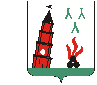 АДМИНИСТРАЦИЯ НЕВЬЯНСКОГО ГОРОДСКОГО ОКРУГАПОСТАНОВЛЕНИЕОт 25.04.2017                                                                                                               № 819-пг. НевьянскОб утверждении технологической схемы предоставления муниципальной услуги «Выдача специальных разрешений на автомобильные перевозки тяжеловесных грузов, крупногабаритных грузов по маршрутам,проходящим полностью или частично по дорогамместного значения в границах Невьянского городского округа»В соответствии с Федеральным законом от 27 июля 2010 года                     № 210-ФЗ «Об организации предоставления государственных и муниципальных услуг», протоколом заседания комиссии по повышению качества услуг от 27 октября 2016 года № 73 «Порядок разработки  и утверждения технологических схем», во исполнение пункта 7.1 раздела III Протокола заседания комиссии по повышению качества услуг в Свердловской области от 06 декабря 2016 года № 82, административным регламентом  «Выдача специальных разрешений на автомобильные перевозки тяжеловесных грузов, крупногабаритных грузов по маршрутам, проходящим полностью или частично по дорогам местного значения в границах Невьянского городского округа», утвержденным постановлением администрации от 31.05.2013г. № 1534-п,  Постановляю:1. Утвердить технологическую схему предоставления муниципальной услуги «Выдача специальных разрешений на автомобильные перевозки тяжеловесных грузов, крупногабаритных грузов по маршрутам, проходящим полностью или частично по дорогам местного значения в границах Невьянского городского округа» (прилагается).2. Контроль за исполнением настоящего постановления возложить на заместителя главы администрации Невьянского городского округа по энергетике, транспорту, связи и ЖКХ В.Н. Петелина.3. Настоящее постановление опубликовать в газете «Звезда» и разместить                на официальном сайте администрации Невьянского городского округа                           в информационно – телекоммуникационной сети «Интернет».  Глава городского округа                                                                  А.А. БерчукУтверждена постановлением администрации Невьянскогогородского округа от _______2017 г. № ______-п Технологическая схема предоставления муниципальной услуги«Выдача специальных разрешений на автомобильные перевозки тяжеловесных грузов, крупногабаритных грузов по маршрутам,проходящим полностью или частично по дорогам местного значения в границах Невьянского городского округа»Раздел I. Общие сведения о (государственной) муниципальной услугеРаздел II. Общие сведения о услугахРаздел III. Сведения о заявителях услугиРаздел IV. Документы, предоставляемые заявителем для получения услугиРаздел V. Документы и сведения, получаемые посредством межведомственного информационного взаимодействияРаздел VI. Результат услугиРаздел VII. Технологические процессы предоставления услугиРаздел VIII. Особенности предоставления услуги в электронной формеПриложение № 1к административному регламентупредоставления муниципальной услуги"Выдача специальных разрешенийна автомобильные перевозкитяжеловесных грузов, крупногабаритныхгрузов по маршрутам, проходящимполностью или частично по дорогамместного значения в границахНевьянского городского округа"Форма бланкаЗАЯВЛЕНИЕНА ВЫДАЧУ СПЕЦИАЛЬНОГО РАЗРЕШЕНИЯ ДЛЯ ДВИЖЕНИЯТРАНСПОРТНОГО СРЕДСТВА, ОСУЩЕСТВЛЯЮЩЕГО ПЕРЕВОЗКИКРУПНОГАБАРИТНОГО И (ИЛИ) ТЯЖЕЛОВЕСНОГО ГРУЗА    Прошу   оформить  специальное  разрешение  для  движения  транспортногосредства, осуществляющего перевозку __________________________ груза.    Для оформления специального разрешения сообщаю(ем) следующие сведения:    1.  Наименование  заявителя  (фамилия, имя, отчество, паспортные данные-  для  физического  лица,  в  т.ч. индивидуального предпринимателя; полноенаименование и организационная форма - для юридического лица):___________________________________________________________________________    2. Местонахождение заявителя (юридический адрес / почтовый адрес):______________________________________________________________________________________________________________________________________________________    3. Телефон/факс заявителя: ____________________________________________    4. Адрес электронной почты заявителя <*> (1): _________________________    5. Банковские реквизиты: ______________________________________________    Расчетный счет N __________ БИК ___________ К/с _______________________    ИНН _________________ ОКАТО _________________ КПП _____________________    6. Маршрут движения <*> (2): __________________________________________    7.   Вид  необходимого  разрешения:  разовое  на  ______  перевозок  помаршруту  с  _______ по _____________ на определенный срок на ___ перевозокпо маршруту с _____________________ по ______________________    8. Сведения о грузе:    8.1. Категория груза: _________________________________________________    8.2. Наименование, габариты, масса: ___________________________________    9. Параметры автопоезда:    9.1.   Состав   (марка,   модель   транспортного  средства  и  прицепа,регистрационный номер) ____________________________________________________    9.2.  Полная  масса  с грузом: _______ т, в т.ч. масса тягача, т, массаприцепа (полуприцепа) ________ т    9.3. Расстояние между осями: __ 1 __ 2 __ 3 __ 4 __ 5 __ 6 __ 7 __ 8    9.4. Нагрузки на оси: 1  2  3  4  5  6  7  8  9    9.5.  Габариты:  длина  _____ м, ширина _____ м, высота _____ м; радиусповорота с грузом _____ м    9.6. Предполагаемая скорость движения автопоезда: ___________ км/ч    9.7. Вид сопровождения <*> (3): _______________________________________    10. Схема автопоезда <*> (4)┌─┬──┬──┬──┬──┬──┬──┬──┬──┬──┬──┬──┬──┬──┬──┬──┬──┬──┬──┬──┬──┬──┬──┬──┬──┐├─┼──┼──┼──┼──┼──┼──┼──┼──┼──┼──┼──┼──┼──┼──┼──┼──┼──┼──┼──┼──┼──┼──┼──┼──┤├─┼──┼──┼──┼──┼──┼──┼──┼──┼──┼──┼──┼──┼──┼──┼──┼──┼──┼──┼──┼──┼──┼──┼──┼──┤├─┼──┼──┼──┼──┼──┼──┼──┼──┼──┼──┼──┼──┼──┼──┼──┼──┼──┼──┼──┼──┼──┼──┼──┼──┤├─┼──┼──┼──┼──┼──┼──┼──┼──┼──┼──┼──┼──┼──┼──┼──┼──┼──┼──┼──┼──┼──┼──┼──┼──┤└─┴──┴──┴──┴──┴──┴──┴──┴──┴──┴──┴──┴──┴──┴──┴──┴──┴──┴──┴──┴──┴──┴──┴──┴──┘11. Перечень документов, прилагаемых к заявлению:___________________________________________________________________________________________________________________________________________________________________________________________________(должность, Ф.И.О. лица, подавшего заявление)_____________________________________________         (дата подписания заявления)Приложение N 2к административному регламентупредоставления муниципальной услуги"Выдача специальных разрешенийна автомобильные перевозкитяжеловесных грузов, крупногабаритныхгрузов по маршрутам, проходящимполностью или частично по дорогамместного значения в границахНевьянского  городского округа"ИЗВЕЩЕНИЕОБ ОПЛАТЕ ВОЗМЕЩЕНИЯ ВРЕДА, НАНОСИМОГОТРАНСПОРТНЫМ СРЕДСТВОМ, ДОРОГАМ МЕСТНОГО ЗНАЧЕНИЯИ ДОРОЖНЫМ СООРУЖЕНИЯМ    В   соответствии   с  Вашим  заявлением  от  __________________________определен  размер  платы в счет возмещения вреда, причиняемого транспортнымсредством,  осуществляющим  перевозку  тяжеловесного груза по автомобильнымдорогам   местного  значения  Невьянского городского  округа,  по  маршруту__________________________________________________________________________.    Согласно расчету размер платы в счет возмещения вреда составляет__________________________________________________________ руб. ______ коп.                         (прописью)    Вам  необходимо произвести оплату в счет возмещения вреда, причиняемоготранспортным  средством,  осуществляющим  перевозку  тяжеловесного груза поавтомобильным   дорогам   Невьянского  городского   округа,  и  в  срок  до____________   предоставить  в муниципальное бюджетное учреждение «Управление хозяйством Невьянского городского округа»" документ, подтверждающий оплату возмещениявреда, причиняемого транспортным средством.    Настоящим   извещением   уведомляем   Вас   о   том,   что   в   случаене предоставления  в  установленный  срок  документа, подтверждающего оплатувозмещения вреда, причиняемого транспортным средством, Вам будет отказано ввыдаче специального разрешения.    Реквизиты для перечисления размера платы в счет возмещения вреда:________________________________________________________________________________________________________________________________________________________________________________________ ___________ ____________________________ (наименование должностного лица)   (подпись)        (И.О. Фамилия)Приложение N 3к административному регламентупредоставления муниципальной услуги"Выдача специальных разрешенийна автомобильные перевозкитяжеловесных грузов, крупногабаритныхгрузов по маршрутам, проходящимполностью или частично по дорогамместного значения в границахНевьянского  городского округа"БЛОК-СХЕМА┌───────────────────────────────────────────────────────────────────────────────────────────────┐│       Прием, первичная проверка и регистрация заявления и приложенных к нему документов       │└───────────────────────┬────────────────────────────────────────────────────────┬──────────────┘                        \/                                                       \/┌───────────────────────────────────────────────┐                 ┌─────────────────────────────┐│           Соответствует требованиям           │                 │Не соответствует требованиям │└───────────────────────┬───────────────────────┘                 └──────────────┬──────────────┘                        │                                                        \/                        │                                         ┌─────────────────────────────┐                        │                                         │ Отказ в принятии заявления  │                        \/                                        └─────────────────────────────┘┌───────────────────────────────────────────────────────────────────────────────────────────────┐│                   Рассмотрение заявления на выдачу специального разрешения                    │└─────────────────────────────────────────────────┬─────────────────────────────────────────────┘                                                  \/┌───────────────────────────────────────────────────────────────────────────────────────────────┐│                      Проверка заявления и приложенных к нему документов                       │└──────────────────────────────┬──────────────────────────────────────────────────┬─────────────┘                               \/                                                 \/┌─────────────────────────────────────────────────────────────────┐  ┌──────────────────────────┐│Отсутствие основания для отказа в выдаче специального разрешения │  │    Наличие основания     │└────────────┬──────────────────────────────────┬─────────────────┘  │   для отказа в выдаче    │             \/                                 \/                   │ специального разрешения  │┌──────────────────────────┐  ┌───────────────────────────────────┐  └────────────┬─────────────┘│      При перевозке       │  │При перевозке тяжеловесных грузов. │               \/│ крупногабаритных грузов. │  │                                   │  ┌──────────────────────────┐│                          │  │1. Подготовка извещения в адрес    │  │Подготовка проекта решения││1. Подготовка             │  │заявителя об оплате возмещения     │  │    об отказе в выдаче    ││заявки на согласование    │  │вреда, наносимого дорогам и        │  │ специального разрешения  ││маршрута и ее направление │  │сооружениям и направление его      │  │с указанием причин такого ││в уполномоченный орган.   │  │заявителю;                         │  │         отказа.          ││2. Согласование с:        │  │2. Подготовка заявки               │  │  В случае если МБУ       ││- ГИБДД;                  │  │на согласование маршрута и ее      │  │ не уполномочен выдавать  ││- с владельцем автомоб.   │  │направление в уполномоченный орган;│  │ специальное разрешение,  ││дороги                    │  │3. Согласование с:                 │  │       также проект       ││                          │  │- владельцем автомобильных дорог   │  │ сопроводительного письма ││                          │  │                                   │  │ за подписью председателя │└────────────┬─────────────┘  │                                   │  │ Комитета о переадресации │             │                │- с ГИБДД, в случае необходимости  │  │ заявления и приложенных  │             │                │укрепления отдельных участков дорог│  │к нему документов в орган,│             │                │или принятия специальных мер по их │  │ уполномоченный на выдачу │             │                │обустройству и обустройству,       │  │ специального разрешения  │             │                │пересекающих дорогу сооружений и   │  └────────────┬─────────────┘             │                │инженерных коммуникаций.           │               \/             │                │4. Подготовка письма в адрес       │  ┌──────────────────────────┐             │                │заявителя о необходимости оценки   │  │   Направление решения    │             │                │технического состояния             │  │    об отказе в выдаче    │             │                │автомобильных дорог, их укрепления │  │ специального разрешения  │             │                │или принятия специальных мер       │  │        заявителю         │             │                │по обустройству автомобильных      │  └──────────────────────────┘             │                │дорог, их участков, а также        │             │                │пересекающих автомобильную дорогу  │             │                │сооружений и инженерных            │             │                │коммуникаций, если необходимо      │             │                │провести вышеуказанные мероприятия,│             │                │и договора о возмещении расходов   │             │                │на проведение вышеперечисленных    │             │                │мероприятий, и направление их      │             │                │заявителю                          │             │                └─────────────────┬─────────────────┘             \/                                 \/              ────────────────┬──────────────────                              \/                      ┌─────────────────────────────────────────────────────┐                      \/                                                    \/┌───────────────────────────────────────────────┐        ┌──────────────────────────────────────┐│         Не получено (получен отказ):          │        │              Получены:               ││                                               │        │                                      ││    При перевозке крупногабаритных грузов:     │        │При перевозке крупногабаритных грузов:││                                               │        │                                      ││- согласование маршрута от владельца           │        │- согласование маршрута               ││автомобильной дороги либо получен отказ        │        │                                      ││от согласования;                               │        │  При перевозке тяжеловесных грузов:  ││- получен отказ в согласовании маршрута        │        │                                      ││от ГИБДД                                       │        │1. Согласование маршрута, и           ││                                               │        │2. Документ об оплате возмещения      ││      При перевозке тяжеловесных грузов:       │        │вреда, наносимого транспортным        ││- документ об оплате госпошлины                │        │средством дорогам или дорожным        ││- согласование маршрута от владельца           │        │сооружениям                           ││автомобильной дороги либо получен отказ        │        │3. Документ, подтверждающий возмещение││от согласования;                               │        │расходов                              ││- получен отказ в согласовании маршрута        │        │на оценку, укрепление и принятие      ││от ГИБДД;                                      │        │специальных мер (когда представление  ││- документ об оплате возмещения вреда,         │        │документов предусмотрено регламентом) ││наносимого дорогам или сооружениям;            │        └──────────────────┬───────────────────┘│- согласие на возмещение расходов              │                           ││на проведение оценки, укрепления и принятие    │                           \/│специальных мер (когда получение согласия      │             ┌─────────────────────────────┐│предусмотрено регламентом), или                │             │   Подготовка специального   ││- документ, подтверждающий возмещение расходов │             │         разрешения          ││на оценку, укрепление и принятие специальных   │             └────┬────────────────────────┘│мер (когда предоставление документа            │                  ││предусмотрено регламентом)                     │                  │└─────────────────────┬─────────────────────────┘                  │                      \/                                           │┌───────────────────────────────────────────────┐                  ││     Подготовка письма  об отказе в выдаче     │                  ││            специального разрешения            │                  │└───────────────────────────────────────────────┘                  │                                                                   \/┌───────────────────────────────────────────────────────────────────────────────────────────────┐│        Направление (вручение) заявителю специального разрешения или решения об отказе         ││                               в выдаче специального разрешения                                │└─────────────────────────────────────────────────┬─────────────────────────────────────────────┘                                                  \/┌───────────────────────────────────────────────────────────────────────────────────────────────┐│           Выдача (направление) заявителю специального разрешения или копии решения            ││                               в выдаче специального разрешения                                │└─────────────────────────────────────────────────┬─────────────────────────────────────────────┘                                                  \/┌───────────────────────────────────────────────────────────────────────────────────────────────┐│  Регистрация специального разрешения или письма  об отказе в выдаче специального разрешения   │└───────────────────────────────────────────────────────────────────────────────────────────────┘Приложение N 4к административному регламентупредоставления муниципальной услуги"Выдача специальных разрешенийна автомобильные перевозкитяжеловесных грузов, крупногабаритныхгрузов по маршрутам, проходящимполностью или частично по дорогамместного значения в границахНевьянского городского округа"ПИСЬМО-УВЕДОМЛЕНИЕО НЕОБХОДИМОСТИ ПРОВЕДЕНИЯ ОЦЕНКИ, РАБОТ ПО УКРЕПЛЕНИЮИЛИ ПРИНЯТИЮ СПЕЦИАЛЬНЫХ МЕР ПО ОБУСТРОЙСТВУ ДОРОГ    Настоящим письмом уведомляем Вас о необходимости проведения___________________________________________________________________________                         (указываются мероприятия)в связи с тем, что ________________________________________________________                        (указываются причины проведения мероприятия(й)Расходы на проведение вышеуказанного мероприятия (мероприятий) в соответствии с частью 10 статьи 31 Федерального закона от 08.11.2007 N 257-ФЗ "Об автомобильных дорогах и о дорожной деятельности в Российской Федерации и о внесении изменений в отдельные законодательные акты Российской Федерации" возлагаются на Вас.В случае согласия на проведение вышеуказанного мероприятия (мероприятий) просим Вас прибыть в муниципальное учреждение «Управление хозяйством Невьянского городского округа  (г. Невьянск, ул. Ленина, 11)  "___" ___________ 20__ года для подписания прилагаемого договора о возмещении расходов на проведение вышеперечисленных мероприятий и предоставить подписанный экземпляр в муниципальное бюджетное учреждение «Управление хозяйством Невьянского городского округа» не позднее _______________________.Настоящим извещением уведомляем Вас о том, что в случае непредоставления в установленный срок подписанного договора Вы считаетесь отказавшимся от проведения оценки технического состояния автомобильных дорог, их укрепления или принятия специальных мер по их обустройству, и Вам будет отказано в выдаче специального разрешения.При представлении в муниципальное бюджетное учреждение «Управление хозяйством»  в установленный срок подписанного договора муниципальная услуга по выдаче специального разрешения приостанавливается на срок, необходимый для проведения оценки, укрепления или принятия специальных мер по обустройству дорог.Приложение:Договор о возмещении расходов на проведение оценки, работ по укреплению или принятию специальных мер по обустройству дорог.________________________________ _________ ______________________(наименование должностного лица) (подпись)     (И.О. Фамилия)Приложение N 5к административному регламентупредоставления муниципальной услуги"Выдача специальных разрешенийна автомобильные перевозкитяжеловесных грузов, крупногабаритныхгрузов по маршрутам, проходящимполностью или частично по дорогамместного значения в границахНевьянского городского округа"СПЕЦИАЛЬНОЕ РАЗРЕШЕНИЕ N ______ДЛЯ ДВИЖЕНИЯ ТРАНСПОРТНОГО СРЕДСТВА, ОСУЩЕСТВЛЯЮЩЕГОПЕРЕВОЗКУ КРУПНОГАБАРИТНЫХ И (ИЛИ) ТЯЖЕЛОВЕСНЫХ ГРУЗОВ┌──────────────────────────────────────┬──────────────────────────────────┐│Вид перевозки                         │                                  │├──────────────────────────────────────┼───────────────┬───┬──────────────┤│Вид разрешения (разовое,              │               │год│              ││на определенный срок)                 │               │   │              │├─────────────────────────────────┬─┬──┴───────────────┼───┼──┬───────────┤│Разрешено выполнить              │ │поездок в период с│   │по│           │├─────────────────────────────────┴─┴──────────────────┴───┴──┴───────────┤│По маршруту:                                                             │├─────────────────────────────────────────────────────────────────────────┤│Транспортное средство:                                                   │├─────────────────────────────────┬───────────┬─────────────────────┬─────┤│Марка(и) и модель(и) тягача(ей): │           │Регистрационный номер│     │├─────────────────────────────────┼───────────┼─────────────────────┼─────┤│Марка(и) и модель(и) прицепа(ов):│           │Регистрационный номер│     │├─────────────────────────────────┴───────────┴─────────────────────┴─────┤│Наименование, адрес и телефон перевозчика:                               │├─────────────────────────────────────────────────────────────────────────┤│                                                                         │├─────────────────────────────────────────────────────────────────────────┤│Характеристика груза (наименование, габариты, масса):                    │├─────────────────────────────────────────────────────────────────────────┤│                                                                         │├─────────────────────────────────────────────────────────────────────────┤│Параметры автопоезда:                                                    │├──────────────────────┬──────────────────────────────────────────────────┤│Расстояния между осями│                                                  │├──────────────────────┼──────────────────────────────────────────────────┤│Нагрузки на оси (т)   │                                                  │├──────────────────────┴───┬───────────┬─────────────────────────────┬────┤│Количество осей           │           │Полная масса с грузом (т)    │    │├──────────────────────────┼───────────┼─────────────────────────────┼────┤│Масса порожнего тягача (т)│           │Масса порожнего прицепа (т)  │    │├──────────────────────────┴───────────┴─────────────────────────────┴────┤│Габариты автопоезда:                                                     │├───────────┬───────────────────┬───────────┬─────────────────────────────┤│Длина (м)  │Ширина (м)         │Высота (м) │Радиус поворота с грузом (м) │├───────────┼───────────────────┼───────────┼─────────────────────────────┤│           │                   │           │                             │├───────────┴───────────────────┴───────────┴───┬─────────────────────────┤│Вид сопровождения (марка автомобиля, модель,   │                         ││номерной знак)                                 │                         │├───────────────────────────────────────────────┼─────────────────────────┤│Разрешение выдано                              ││(наименование уполномоченного органа)          │                         ││                                               │                         ││                                               │                         ││                                               │                         ││                                               │                         ││                                               │                         ││                                               │                         │├─────────────────────────────────┬─────────────┴─┬───────────────────────┤│                                 │               │                       │├─────────────────────────────────┼───────────────┼───────────────────────┤│(Должность)                      │(Подпись)      │(Ф.И.О.)               │├─────────────────────────────────┴───────────────┴───────────────────────┤│"______" ________________ 20__ г.                                        │└─────────────────────────────────────────────────────────────────────────┘(оборотная сторона бланка специального разрешения на движение транспортного средства, осуществляющего перевозки тяжеловесных и (или) крупногабаритных грузов)Без пропуска, выданного ГИБДД, и заполнения пунктов А и Б специальное разрешение недействительно!Приложение N 6к административному регламентупредоставления муниципальной услуги"Выдача специальных разрешенийна автомобильные перевозкитяжеловесных грузов, крупногабаритныхгрузов по маршрутам, проходящимполностью или частично по дорогамместного значения в границахНевьянского  городского округа"__________________________________________________(наименование органа, уполномоченногона согласование маршрута)ЗАЯВКАНА СОГЛАСОВАНИЕ МАРШРУТА ПЕРЕВОЗКИ ТЯЖЕЛОВЕСНОГОИ (ИЛИ) КРУПНОГАБАРИТНОГО ГРУЗА┌─────────────────────────────────────────────────────────────────────────┐│Маршрут движения (участок маршрута)                                      │├─────────────────────────────────────────────────────────────────────────┤│Наименование, адрес и телефон перевозчика груза                          │├──────────────────────────────┬──────────────────────────────────────────┤│Вид перевозки                 │                                          │├──────────────────────────────┼──────────────────────────────────────────┤│Вид необходимого разрешения   │                                          │├────────────────────────────┬─┴─┬──────────────────────┬────┬────────────┤│На срок                     │с  │                      │по  │            │├────────────────────────────┼───┴──────────────────────┴────┴────────────┤│На количество поездок       │                                            │├────────────────────────────┼────────────────────────────────────────────┤│Категория груза             │                                            │├────────────────────────────┴────────────────────────────────────────────┤│Характеристика груза                                                     │├─────────────────────────────────┬──────────────────────┬────────────────┤│Наименование                     │Габариты              │Вес             │├─────────────────────────────────┼──────────────────────┼────────────────┤│                                 │                      │                │├─────────────────────────────────┴──────────────────────┴────────────────┤│Параметры автопоезда                                                     │├─────────────────────────────────┬─────────┬─────────────────────┬───────┤│Марка(и) и модель(и) тягача(ей)  │         │Регистрационный номер│       │├─────────────────────────────────┼─────────┼─────────────────────┼───────┤│Марка(и) и модель(и) прицепа(ов) │         │Регистрационный номер│       │├───────────────────────┬─────────┴─────────┴─────────────────────┴───────┤│Расстояния между осями │                                                 │├───────────────────┬───┴─────────────────────────────────────────────────┤│Нагрузки на оси (т)│                                                     │├───────────────────┴──────┬──────┬─────────────────────────────────┬─────┤│Количество осей           │      │Полная масса с грузом (т)        │     │├──────────────────────────┼──────┼─────────────────────────────────┼─────┤│Масса порожнего тягача (т)│      │Масса порожнего прицепа (т)      │     │├──────────────────────────┴──────┴─────────────────────────────────┴─────┤│Габариты автопоезда                                                      │├─────────┬───────────────────┬───────────┬───────────────────────────────┤│Длина (м)│Ширина (м)         │Высота (м) │Радиус поворота с грузом (м)   │├─────────┼───────────────────┼───────────┼───────────────────────────────┤│         │                   │           │                               │├─────────┴───────────────────┴───────────┴────────────┬──────────────────┤│                                                      │                  │├──────────────────────────────────────────────────────┼──────────────────┤│Вид сопровождения (марка автомобиля, модель, номерной │                  ││знак)                                                 │                  │├──────────────────────────────────────────────────────┼──────────────────┤│Предполагаемая скорость движения автопоезда (км/час)  │                  │├──────────────────────────────────────────────────────┴──────────────────┤│Подпись должностного лица                                                │├──────────────────────┬────────────────────────────────┬─────────────────┤│(Должность)           │(Подпись)                       │(Фамилия)        │└──────────────────────┴────────────────────────────────┴─────────────────┘№ПараметрЗначение параметра/состояние1231Наименование органа, предоставляющего услугуМуниципальное бюджетное учреждение «Управление хозяйством  Невьянского городского округа»2Номер услуги в федеральном реестренет3Полное наименование услугиВыдача специальных разрешений на автомобильные перевозки тяжеловесных грузов, крупногабаритных грузов по маршрутам,проходящим полностью или частично по дорогам местного значения в границах Невьянского городского округа4Краткое наименование услугиВыдача специальных разрешений на автомобильные перевозки тяжеловесных грузов, крупногабаритных грузов по маршрутам,проходящим полностью или частично по дорогам местного значения в границах Невьянского городского округа5Административный регламент предоставления муниципальной услугиАдминистративный регламент предоставления  муниципальной услуги по выдаче специальных разрешений на автомобильные перевозки тяжеловесных грузов, крупногабаритных грузов по маршрутам,проходящим полностью или частично по дорогам местного значения в границах Невьянского городского округа6Перечень «подуслуг»-7Способы оценки качества предоставления муниципальной услугителефонная связь                                   портал муниципальных услуг официальный сайт органа другие способы                                   №Срок предоставления в зависимости от условийСрок предоставления в зависимости от условийОснования отказа в приеме документовОснования для отказа в предоставлении услугиОснования приостановления предоставления услугиСрок приостановления услугиПлата за предоставлениеуслугиПлата за предоставлениеуслугиПлата за предоставлениеуслугиСпособ обращения за получением услугиСпособ получения результата услуги№При подаче заявления по месту жительства (месту нахождения юридического лица)При подаче заявления не по месту жительства (по месту обращения)Основания отказа в приеме документовОснования для отказа в предоставлении услугиОснования приостановления предоставления услугиСрок приостановления услугиналичие платы (государственной пошлины)реквизиты нормативного правового акта, являющегося основанием для взимания платы (гос. пошлины)КБК для взимания платы (государственной пошлины), в том числе для МФЦСпособ обращения за получением услугиСпособ получения результата услуги1234567891011121Максимальный срок предоставления муниципальной услуги не может превышать 10 рабочих дней.Максимальный срок предоставления муниципальной услуги не может превышать 10 рабочих дней.1) заявление подписано лицом, не имеющим полномочий на подписание данного заявления;2) заявление не содержит сведений, установленных пунктом 10 настоящего Регламента;3) к заявлению не приложены документы, соответствующие требованиям пункта 10 настоящего Регламента.если МБУ «УХ НГО» не вправе согласно Регламенту выдавать  специальное разрешение  на автомобильные перевозки тяжеловесных грузов, крупногабаритных грузов по маршрутам, проходящим полностью или частично по дорогам местного значения в границах Невьянского городского округа, выдавать специальное разрешение по заявленному маршруту;сведения, предоставленные в заявлении и документах, не соответствуют техническим характеристикам транспортного средства и груза, а также технической возможности осуществления заявленной перевозки тяжеловесных и (или) крупногабаритных грузов;установленные требования о перевозке делимого груза не соблюдены;при согласовании маршрута установлена невозможность осуществления перевозки по заявленному маршруту транспортным средством с заявленными техническими характеристиками в связи с техническим состоянием автомобильной дороги, искусственного сооружения или инженерных коммуникаций, а также по требованиям безопасности дорожного движения;  отсутствует согласие заявителя на:        проведение оценки технического состояния автомобильной дороги согласно пункту 26 настоящего Регламента;        принятие специальных мер по обустройству пересекающих автомобильную дорогу сооружений и инженерных коммуникаций, определенных согласно проведенной оценки технического состояния автомобильной дороги и в установленных законодательством случаях;         укрепление автомобильных дорог или принятие специальных мер по обустройству автомобильных дорог или их участков, определенных согласно проведенной оценке технического состояния автомобильной дороги и в установленных законодательством случаях;         6) заявитель не внес плату в счет возмещения вреда, причиняемого автомобильным дорогам, транспортным средством, осуществляющим перевозку тяжеловесных грузов; 7) заявитель не произвел оплату государственной пошлины за выдачу специального разрешения (кроме международных автомобильных перевозок тяжеловесных и (или) крупногабаритных грузов);8) заявитель не произвел оплату оценки технического состояния автомобильных дорог, их укрепления в случае, если такие работы были проведены по согласованию с заявителем;9) заявитель не произвел оплату принятия специальных мер по обустройству автомобильных дорог, их участков, а также пересекающих автомобильную дорогу сооружений и инженерных коммуникаций, если такие работы были проведены по согласованию с заявителем;10) отсутствие оригинала и схемы автопоезда на момент выдачи специального разрешения, заверенных регистрационных документов транспортного средства, если заявление и документы направлялись в МБУ «УХ НГО» с использованием факсимильной связи.Нет-Нет--1) лично;2) через уполномоченного представителя;1) лично1Максимальный срок предоставления муниципальной услуги не может превышать 10 рабочих дней.Максимальный срок предоставления муниципальной услуги не может превышать 10 рабочих дней.1) заявление подписано лицом, не имеющим полномочий на подписание данного заявления;2) заявление не содержит сведений, установленных пунктом 10 настоящего Регламента;3) к заявлению не приложены документы, соответствующие требованиям пункта 10 настоящего Регламента.если МБУ «УХ НГО» не вправе согласно Регламенту выдавать  специальное разрешение  на автомобильные перевозки тяжеловесных грузов, крупногабаритных грузов по маршрутам, проходящим полностью или частично по дорогам местного значения в границах Невьянского городского округа, выдавать специальное разрешение по заявленному маршруту;сведения, предоставленные в заявлении и документах, не соответствуют техническим характеристикам транспортного средства и груза, а также технической возможности осуществления заявленной перевозки тяжеловесных и (или) крупногабаритных грузов;установленные требования о перевозке делимого груза не соблюдены;при согласовании маршрута установлена невозможность осуществления перевозки по заявленному маршруту транспортным средством с заявленными техническими характеристиками в связи с техническим состоянием автомобильной дороги, искусственного сооружения или инженерных коммуникаций, а также по требованиям безопасности дорожного движения;  отсутствует согласие заявителя на:        проведение оценки технического состояния автомобильной дороги согласно пункту 26 настоящего Регламента;        принятие специальных мер по обустройству пересекающих автомобильную дорогу сооружений и инженерных коммуникаций, определенных согласно проведенной оценки технического состояния автомобильной дороги и в установленных законодательством случаях;         укрепление автомобильных дорог или принятие специальных мер по обустройству автомобильных дорог или их участков, определенных согласно проведенной оценке технического состояния автомобильной дороги и в установленных законодательством случаях;         6) заявитель не внес плату в счет возмещения вреда, причиняемого автомобильным дорогам, транспортным средством, осуществляющим перевозку тяжеловесных грузов; 7) заявитель не произвел оплату государственной пошлины за выдачу специального разрешения (кроме международных автомобильных перевозок тяжеловесных и (или) крупногабаритных грузов);8) заявитель не произвел оплату оценки технического состояния автомобильных дорог, их укрепления в случае, если такие работы были проведены по согласованию с заявителем;9) заявитель не произвел оплату принятия специальных мер по обустройству автомобильных дорог, их участков, а также пересекающих автомобильную дорогу сооружений и инженерных коммуникаций, если такие работы были проведены по согласованию с заявителем;10) отсутствие оригинала и схемы автопоезда на момент выдачи специального разрешения, заверенных регистрационных документов транспортного средства, если заявление и документы направлялись в МБУ «УХ НГО» с использованием факсимильной связи.Нет-Нет--1) лично;2) через уполномоченного представителя;№п/пКатегории лиц, имеющих право на получение услугиДокумент, подтверждающий правомочие заявителя соответствующей категории на получение услугиУстановленные требования к документу, подтверждающему правомочие заявителя соответствующей категории на получение услугиНаличие возможности подачи заявления на предоставление услуги представителями заявителяИсчерпывающий перечень лиц, имеющих право на подачу заявления от имени заявителяНаименование документа, подтверждающего право подачи заявления от имени заявителяУстановленные требования к документу, подтверждающему право подачи заявления от имени заявителя123456781юридическое или физическое лицо, осуществляющее перевозку тяжеловесного или крупногабаритного груза (организации, независимо от форм собственности и ведомственной принадлежности, граждане Российской Федерации, лица без гражданства, а также международные организации, иностранные юридические лица и граждане, имеющие подвижной состав При личном обращении – паспортЧерез представителя – доверенностьВыданные в соответствии с законодательствомДаПредставитель заявителяДоверенность В соответствии с требованиями Гражданского кодекса Российской Федерации (часть первая);      в соответствии с требованиями основ законодательства Российской Федерации "О нотариате"                         от 11 февраля 1993 года  № 4462-1(нотариально заверенная доверенность)№ п/пКатегория документаНаименование документов, которые представляет заявитель для получения услугиКоличество необходимых экземпляров документа с указанием подлинник/копияДокумент, предоставляемый по условиюУстановленные требования к документуФорма (шаблон) документаОбразец документа/заполнения документа123456781Заявление заявление о выдаче разрешения1/0 заявление формируется в делоНетнетПриложение № 1-2Документ, подтверждающий полномочия представителя заявителяДоверенность1/1 сверка копии с оригиналом и возврат заявителю подлинникаПри обращении представителя заявителяустановлены законодательством РФ (нотариально удостоверенная)--3Документы транспортного средства, с использованием которого планируется перевозка тяжеловесных и (или) крупногабаритных грузовпаспорт транспортного средства или свидетельство о регистрации транспортного средства1/1 сверка копии с оригиналом и возврат заявителю подлинникаНет4схема транспортного средства Схема транспортного средства  с изображением транспортного средства, планируемого к участию в перевозке, количество осей и колес на нем, взаимное расположение осей и колес, распределение нагрузки по осям и в случае неравномерного распределения нагрузки по длине оси – распределение на отдельные колеса1/1 сверка копии с оригиналом и возврат заявителю подлинниканет5Сведения о технических требованиях к перевозке заявленного груза в транспортном положениисведения о технических требованиях к перевозке заявленного груза в транспортном положении1/0 заявление формируется в делоНетРеквизиты актуальной технологической карты межведомственного взаимодействияНаименование запрашиваемого документа (сведения)Перечень и состав сведений, запрашиваемых в рамках межведомственного информационного взаимодействия Наименование органа (организации), направляющего (ей) межведомственный запросНаименование органа (организации), в адрес которого (ой) направляется межведомственный запросSID электронного сервисаСрок осуществления межведомственного информационного взаимодействияФорма (шаблон) межведомственного запросаОбразец заполнения формы межведомственного запроса1234567891информацию о государственной регистрации в качестве индивидуального предпринимателя или юридического лица, зарегистрированных на территории Российской Федерации-МБУ «УХ НГО»ИФНС----№Документ/ документы, являющиеся результатом услугиТребования к документу/документам, являющимся результатом услугиХарактеристика результата (положительный/отрицательный)Форма документа/ документов, являющихся результатом услугиОбразец документа/ документов, являющихся результатом услугиСпособ получения результатаСрок хранения невостребованных заявителем результатовСрок хранения невостребованных заявителем результатов№Документ/ документы, являющиеся результатом услугиТребования к документу/документам, являющимся результатом услугиХарактеристика результата (положительный/отрицательный)Форма документа/ документов, являющихся результатом услугиОбразец документа/ документов, являющихся результатом услугиСпособ получения результатав органев МФЦ1234567891выдача разрешения на автомобильные перевозки тяжеловесных грузов, крупногабаритных грузов по маршрутам, проходящим полностью или частично по дорогам местного значения в границах Невьянского городского округаВ соответствии с законодательством РФПоложительный--1) лично;2) через уполномоченного представителя;Бессрочно-2отказ в выдаче разрешения на автомобильные перевозки тяжеловесных грузов, крупногабаритных грузов по маршрутам, проходящим полностью или частично по дорогам местного значения в границах Невьянского городского округаРешение об отказе должно быть мотивированным и составленным в соответствии с требованием законодательстваОтрицательный--1) лично;2) через уполномоченного представителя;Бессрочно-№ п/пНаименование процедуры процессаОсобенности исполнения процедуры процессаСрок исполнения процедуры (процесса)Исполнитель процедуры процессаРесурсы необходимые для выполнения процедуры процессаФормы документов, необходимые для выполнения процедуры и процесса12345671прием, регистрация заявления и приложенных к нему документов Основанием для начала процедуры приема, регистрации заявления и приложенных к нему документов является обращение Заявителя в МБУ «УХ НГО» с заявлением. Прием специалистом заявления и представленных документов предусматривает:- установление предмета обращения, личности Заявителя, его полномочий;- проверку наличия всех необходимых для предоставления муниципальной услуги документов и правильность их оформления;- уведомление Заявителя о наличии препятствий для предоставления муниципальной услуги. Специалист объясняет Заявителю содержание выявленных недостатков в представленных документах и предлагает принять меры по их устранению.В случае отсутствия необходимых документов, Специалист отказывает Заявителю в принятии заявления в устной форме, консультирует, какие документы необходимо дополнительно предоставить Заявителю.При наличии всех необходимых документов Специалист регистрирует заявление в день обращения Заявителя.Общий максимальный срок приема, регистрации и первичной проверки заявления и приложенных к нему документов не может превышать 20 минут.Специалист МБУ «УХ НГО»Многофункциональное устройство-2рассмотрение заявления на выдачу специального разрешенияОснованием для начала процедуры рассмотрения заявления на выдачу специального разрешения является регистрация Специалистом заявления и приложенных к нему документов.Специалист в день поступления к нему зарегистрированного заявления с приложенными документами рассматривает заявление и прилагаемые к нему документы.Срок проверки заявления и предоставления документов составляет 4 рабочих дня  с момента получения заявления и приложенных к нему документов.При проверке заявления Специалист:1) изучает заявление и приложенные к нему документы на соответствие требованиям2) проверяет сведения, предоставленные в заявлении и документах, на соответствие технических характеристик транспортного средства и груза, а также технической возможности осуществления заявленной перевозки тяжеловесных и (или) крупногабаритных грузов;3) проверяет соблюдение требований о перевозке делимого груза.При наличии по итогам проверки заявления и приложенных к нему документов оснований для отказа в выдаче Специального разрешения Специалист в течение одного рабочего дня с момента установления указанного обстоятельства готовит проект решения об отказе в выдаче Специального разрешения с указанием причин такого отказа.Не более 4 рабочих днейСпециалист МБУ «УХ НГО»Многофункциональное устройство-3согласование заявленияОснованием для начала процедуры согласования заявления является отсутствие оснований для отказа в предоставлении муниципальной услуги по результатам рассмотрения заявления.Специалист в течение трех рабочих дней со дня поступления к нему  заявления:- устанавливает путь следования по заявленному маршруту;-  определяет владельцев автомобильных дорог, по дорогам которых проходит данный маршрут, часть маршрута;- направляет в адрес владельцев автомобильных дорог, по которым проходит маршрут или часть маршрута, заявку на согласование маршрута транспортного средства, осуществляющего перевозки тяжеловесных и (или) крупногабаритных , в которой указываются: наименование органа, направляющего заявку, исходящий номер и дата заявки, вид перевозки; маршрут движения (участок маршрута); наименование и адрес владельца транспортного средства; государственный регистрационный знак транспортного средства;, предполагаемый срок и количество поездок; характеристика груза (наименование, габариты, масса); параметры транспортного средства (автопоезда) (расстояние между осями, нагрузки на оси, количество осей, масса транспортного  средства (автопоезда) без груза/с грузом, габариты транспортного средства (автопоезда)); необходимость автомобиля прикрытия (сопровождения), предполагаемая скорость движения, подпись должностного лица (в случае направления заявки на бумажном носителе).  Приложение №6.Руководитель МБУ «УХ НГО»  в течение одного рабочего дня рассматривает проект заявки на согласование маршрута, поступивший от Специалиста, и в случае согласия с содержанием и правильностью проекта подписывает его.Подписанная руководителем МБУ «УХ НГО»  заявка на согласование маршрута в день ее подписания регистрируется в установленном порядке делопроизводства муниципального бюджетного учреждения и в тот же день направляется Специалистом в орган, уполномоченный на согласование маршрута.Срок согласования маршрута органами, уполномоченными на согласование маршрута, составляет не более четырех рабочих дней со дня поступления заявки от МБУ «УХ НГО».При согласовании маршрута транспортного средства, осуществляющего перевозки тяжеловесных и (или) крупногабаритных грузов, владельцами автомобильных дорог определяется возможность осуществления перевозки тяжеловесных и (или) крупногабаритных грузов, исходя из грузоподъемности и габаритов искусственных и иных инженерных сооружений, несущей способности дорожных одежд на заявленном маршруте с использованием методов, установленных действующими нормами, на основании сведений автоматизированных баз данных о состоянии дорог и искусственных сооружений, а также материалов оценки технического состояния автомобильных дорог, дополнительных обследований искусственных сооружений.При согласовании маршрута транспортного средства, осуществляющего перевозки тяжеловесных грузов, владельцем автомобильной дороги в адрес уполномоченного органа направляется расчет платы в счет возмещения вреда, причиняемого автомобильным дорогам транспортным средством, осуществляющим перевозку тяжеловесного груза.В случае, если будет установлено, что по маршруту, предложенному заявителем, для осуществления перевозки тяжеловесного и (или) крупногабаритного груза требуется составление специального проекта, проведение обследования автомобильных дорог, их укрепление или принятие специальных мер по обустройству автомобильных дорог, их участков, а также пересекающих автомобильную дорогу сооружений и инженерных коммуникаций МБУ «УХ НГО» информирует об этом заявителя и дальнейшее согласование маршрута транспортного средства, осуществляющего перевозки тяжеловесных и (или) крупногабаритных грузов, осуществляется в соответствии с III разделом настоящего Регламента.  23. Специалист осуществляет согласования с:- владельцами автомобильных дорог, по которым проходит такой маршрут;- органами управления ГИБДД МВД РФ, в случае осуществления перевозки крупногабаритных грузов, а также, если  для движения транспортного средства требуется укрепление отдельных участков автомобильных дорог или принятие специальных мер по обустройству автомобильных дорог и пересекающих их сооружений и инженерных коммуникаций в пределах согласованного маршрута, изменение организации дорожного движения по маршруту движения транспортного средства, осуществляющего перевозки тяжеловесных и (или) крупногабаритных грузов; введение ограничений в отношении движения других транспортных средств по требованиям обеспечения безопасности дорожного движения.24.  При получении необходимых согласований в соответствии с п.23 настоящего Регламента специалист в течение 2 рабочих дней со дня получения согласований подготавливает проект извещения об оплате возмещения вреда, наносимого транспортным средством дорогам местного значения и дорожным сооружениям (приложение № 2), и передает их на рассмотрение руководителю МБУ «УХ НГО».При согласовании маршрута транспортного средства, осуществляющего перевозки тяжеловесных грузов, владельцем автомобильной дороги в адрес МБУ «УХ НГО» направляется расчет платы в счет возмещения вреда, причиняемого автомобильным дорогам транспортным средством, осуществляющим перевозку тяжеловесного груза.В части автомобильных дорог, находящихся в муниципальной собственности Невьянского городского округа, расчет платы в счет возмещения вреда, причиняемого транспортными средствами, осуществляет Специалист МБУ «УХ НГО» в соответствии с постановлением Правительства Российской Федерации от 16.11.2009г. № 934 «О возмещении вреда, причиняемого транспортными средствами, осуществляющими перевозки тяжеловесных грузов по автомобильным дорогам Российской Федерации».Руководитель МБУ «УХ НГО»  в течение 1 дня рассматривает проект извещения и расчет платы возмещения вреда, поступившие от Специалиста.В случае согласия с содержанием и правильностью расчета платы возмещения вреда и проекта извещения руководитель МБУ «УХ НГО» подписывает предоставленный документ.В день подписания извещение регистрируется Специалистом. Специалист в тот же день уведомляет Заявителя о необходимости прибыть в МБУ «УХ НГО»  для получения извещения и/или направляет извещение Заявителю по факсимильной связи (и/или электронной почте при ее указании заявителем). При личном обращении Специалист вручает извещение Заявителю под роспись.Заявитель в течение 5 рабочих  дней оплачивает и представляет Специалисту платежные  документы, подтверждающие оплату  платежей за возмещение вреда, причиняемого транспортным средством дорогам местного значения и дорожным сооружениям, и оплату госпошлины за выдачу специального разрешения (кроме международных автомобильных перевозок тяжеловесных и (или) крупногабаритных грузов). 25. В случае если для осуществления перевозки тяжеловесных и (или) крупногабаритных грузов требуется принятие специальных мер по обустройству пересекающих автомобильную дорогу сооружений и инженерных коммуникаций, МБУ «УХ НГО»  направляет в течение одного рабочего дня со дня регистрации им заявки соответствующую заявку владельцам данных сооружений и инженерных коммуникаций.Владельцы пересекающих автомобильную дорогу сооружений и инженерных коммуникаций в течение двух рабочих дней со дня регистрации ими заявки направляют  в МБУ «УХ НГО» информацию о предполагаемом размере расходов на принятие указанных мер и условиях их проведения.МБУ «УХ НГО»  в течение одного рабочего дня со дня получения информации от владельцев пересекающих автомобильную дорогу сооружений и инженерных коммуникаций информирует об этом заявителя (в случае подачи заявления с использованием Портала информирование заявителя о принятом решении происходит через личный кабинет заявителя на Портале).При получении согласия от заявителя МБУ «УХ НГО» направляет такое согласие владельцу пересекающих автомобильную дорогу сооружений и инженерных коммуникаций.26. МБУ «УХ НГО» в течение двух рабочих дней с даты получения от владельца автомобильной дороги о необходимости и условиях проведения оценки технического состояния автомобильных дорог или их участков и предполагаемых расходах на осуществление указанной оценки уведомляет об этом заявителя.27. В случае, если требуется оценка технического состояния автомобильных дорог, в том числе в случае, когда масса транспортного средства (автопоезда) с грузом или без превышает фактическую грузоподъемность искусственных дорожных сооружений, расположенных по маршруту транспортного средства, осуществляющего перевозку тяжеловесного груза, МБУ «УХ НГО»  в течение двух рабочих дней с даты регистрации ими заявки направляют в уполномоченный орган информацию о необходимости проведения оценки технического состояния автомобильных дорог или их участков и предполагаемых расходах на осуществление указанной оценки.28. Срок проведения оценки технического состояния автомобильных дорог и (или) их участков не должен превышать 30 рабочих дней.29. По результатам оценки технического состояния автомобильных дорог или их участков определяется возможность осуществления перевозки тяжеловесных и (или) крупногабаритных грузов по заявленному маршруту, условия такой перевозки, а также необходимость укрепления автомобильных дорог или принятия специальных мер по обустройству автомобильных дорог или их участков и расходы на проведение указанных мероприятий.Заявители возмещают владельцам автомобильных дорог расходы на проведение оценки технического состояния автомобильных дорог путем возмещения расходов исполнителям, проводившим данную оценку.30. Информация о результатах оценки технического состояния автомобильных дорог или их участков направляется владельцами автомобильных дорог в адрес МБУ «УХ НГО».МБУ «УХ НГО» в течение трех рабочих дней со дня получения ответов от владельцев автомобильных дорог информирует об этом заявителя. 31. Сроки и условия проведения укрепления автомобильных дорог и (или) принятия специальных мер по обустройству автомобильных дорог или их участков определяются в зависимости от объема выполняемых работ владельцами автомобильных дорог и пересекающих автомобильную дорогу сооружений и инженерных коммуникаций.В случае, если характеристики автомобильных дорог или пересекающих автомобильную дорогу сооружений и инженерных коммуникаций не позволяют осуществить перевозку тяжеловесных и (или) крупногабаритных грузов по указанному в заявлении маршруту, владельцы автомобильных дорог направляют в МБУ «УХ НГО» мотивированный отказ в согласовании заявки.Заявители возмещают владельцам автомобильных дорог расходы на укрепления автомобильных дорог или принятия специальных мер по обустройству автомобильных дорог или их участков путем возмещения расходов исполнителям, проводившим данные работы.32. Заявитель в срок до пяти рабочих дней направляет в МБУ «УХ НГО» согласие на проведение оценки технического состояния автомобильных дорог или их участков и на оплату расходов. В случае получения отказа заявителя (отсутствия согласия заявителя в установленный срок) от проведения оценки технического состояния автомобильных дорог или их участков и на оплату расходов МБУ «УХ НГО»  принимает решение об -отказе в оформлении специального разрешения, о чем сообщает заявителю.Не более 3  рабочих днейСпециалист МБУ «УХ НГО»Многофункциональное устройство4выдача специального разрешения на автомобильные перевозки тяжеловесных грузов, крупногабаритных грузов по маршрутам, проходящим полностью или частично по дорогам местного значения в границах Невьянского  городского округа или решение об отказе в выдаче специального разрешенияОснованием для начала процедуры выдачи специального разрешения либо отказа в его выдаче является получение МБУ «УХ НГО» необходимых оснований .МБУ «УХ НГО» доводит до заявителя размер платы в счет возмещения вреда, причиняемого автомобильным дорогам транспортным средством, осуществляющим перевозку тяжеловесного груза.Выдача специального разрешения осуществляется МБУ «УХ НГО» после представления заявителем:- копий платежных, подтверждающих оплату государственной пошлины за выдачу специального разрешения (кроме международных автомобильных перевозок тяжеловесных и (или) крупногабаритных грузов);- платежей за возмещение вреда, причиняемого транспортным средством, осуществляющим перевозку тяжеловесных грузов, автомобильным дорогам, а также расходов на укрепление автомобильных дорог или принятия специальных мер по обустройству автомобильных дорог или их участков при наличии оригинала заявления и схемы транспортного средства, а также заверенных копий документов, указанных в пункте 10 настоящего Регламента, в случае подачи заявления в адрес МБУ «УХ НГО» посредством факсимильной связи.34. Ответственным за выполнение административной процедуры является руководитель МБУ «УХ НГО», Специалист.Административная процедура состоит из следующих административных действий:- оформление специального разрешения или письмо об отказе в выдаче специального разрешения;- подписание специального разрешения или письмо об отказе в выдаче специального разрешения;- направление (вручение) Заявителю специального разрешения или письмо об отказе в выдаче специального разрешения.В течение трех рабочих дней Специалист готовит проект специального разрешения (приложение N 5) или письмо об отказе в выдаче специального разрешения с указанием причин отказа, из числа оснований для отказа, указанных в пункте 12 настоящего Регламента.Проект специального разрешения (проект решения об отказе в выдаче специального разрешения) передается на рассмотрение руководителю МБУ «УХ НГО».Руководитель МБУ «УХ НГО» с момента поступления от Специалиста проекта специального разрешения (проекта решения об отказе в выдаче специального разрешения) рассматривает его и в случае согласия с содержанием и правильностью проекта специального разрешения (проекта решения об отказе в выдаче специального разрешения) подписывает проект специального разрешения (проект решения об отказе в выдаче специального разрешения).Подписанное руководителем МБУ «УХ НГО» специальное разрешение (решения об отказе в выдаче специального разрешения) в день его подписания регистрируется и в тот же день Специалист извещает Заявителя о необходимости прибыть в МБУ «УХ НГО»  для его получения. При личном обращении Специалист вручает специальное разрешение (копию решения об отказе в выдаче специального разрешения) Заявителю под роспись.В случае неявки Заявителя специальное разрешение (копия письма об отказе в выдаче специального разрешения) направляется Специалистом Заявителю по почте заказным письмом с уведомлением о вручении.3 рабочих дня Специалист МБУ «УХ НГО»Многофункциональное устройство-№ п/пСпособ получения заявителем информации о сроках и порядке предоставления услугиСпособ записи на прием в органСпособ приема и регистрации органом, предоставляющим услугу, запроса и иных документов, необходимых для предоставления услугиСпособ оплаты заявителем государственной пошлины или иной платы, взимаемой за предоставление услугиСпособ получение сведений о ходе выполнения запроса о предоставлении услугиСпособ подачи жалобы на нарушение порядка предоставления услуги и досудебного (внесудебного) обжалования решений и действий (бездействия) органа в процессе получения услуги12345671----Особые условия движения                                                  Особые условия движения                                                  Особые условия движения                                                  Особые условия движения                                                  Организации, согласовавшие перевозку (указать наименования организаций,  
с которыми уполномоченный орган согласовал перевозку, исходящий номер и  
дату согласования)                                                       Организации, согласовавшие перевозку (указать наименования организаций,  
с которыми уполномоченный орган согласовал перевозку, исходящий номер и  
дату согласования)                                                       Организации, согласовавшие перевозку (указать наименования организаций,  
с которыми уполномоченный орган согласовал перевозку, исходящий номер и  
дату согласования)                                                       Организации, согласовавшие перевозку (указать наименования организаций,  
с которыми уполномоченный орган согласовал перевозку, исходящий номер и  
дату согласования)                                                       А. С основными положениями и требованиями законодательства               
Российской Федерации в области перевозки грузов по дорогам               
Российской Федерации и настоящего специального разрешения ознакомлен:    А. С основными положениями и требованиями законодательства               
Российской Федерации в области перевозки грузов по дорогам               
Российской Федерации и настоящего специального разрешения ознакомлен:    А. С основными положениями и требованиями законодательства               
Российской Федерации в области перевозки грузов по дорогам               
Российской Федерации и настоящего специального разрешения ознакомлен:    А. С основными положениями и требованиями законодательства               
Российской Федерации в области перевозки грузов по дорогам               
Российской Федерации и настоящего специального разрешения ознакомлен:    Водитель(и) основного тягача(Ф.И.О.) подпись                            (Ф.И.О.) подпись                            (Ф.И.О.) подпись                            Б. Транспортное средство с грузом / без груза соответствует требованиям  
законодательства Российской Федерации в области перевозки грузов и       
параметрам, указанным в настоящем специальном разрешении                 Б. Транспортное средство с грузом / без груза соответствует требованиям  
законодательства Российской Федерации в области перевозки грузов и       
параметрам, указанным в настоящем специальном разрешении                 Б. Транспортное средство с грузом / без груза соответствует требованиям  
законодательства Российской Федерации в области перевозки грузов и       
параметрам, указанным в настоящем специальном разрешении                 Б. Транспортное средство с грузом / без груза соответствует требованиям  
законодательства Российской Федерации в области перевозки грузов и       
параметрам, указанным в настоящем специальном разрешении                 Подпись представителя перевозчикаПодпись представителя перевозчика(Ф.И.О.)                               (Ф.И.О.)                               "____" _________ 20__ г.                 "____" _________ 20__ г.                 "____" _________ 20__ г.                 М.П.                           Отметки перевозчика груза о поездке (поездках) транспортного средства    
(указывается дата начала каждой поездки, заверяется подписью             
ответственного лица и печатью организации)                               Отметки перевозчика груза о поездке (поездках) транспортного средства    
(указывается дата начала каждой поездки, заверяется подписью             
ответственного лица и печатью организации)                               Отметки перевозчика груза о поездке (поездках) транспортного средства    
(указывается дата начала каждой поездки, заверяется подписью             
ответственного лица и печатью организации)                               Отметки перевозчика груза о поездке (поездках) транспортного средства    
(указывается дата начала каждой поездки, заверяется подписью             
ответственного лица и печатью организации)                               (без отметки перевозчика недействительно)                                (без отметки перевозчика недействительно)                                (без отметки перевозчика недействительно)                                (без отметки перевозчика недействительно)                                